Valore Sicurezza TotalQuesto documento costituisce la guida del coordinatore. Potete seguirlo poiché contiene tutti gli elementi che permettono di coordinare il modulo, ovvero:le consegne per gli esercizi, i riferimenti al relativo Powerpoint e/o varie risorse come filmati, e-learning… le domande da porre ai partecipanti, gli esercizi da fare eventualmente.Stima della durata: 50 minutiModalità didattiche: Presentazione di persona.Prerequisito: TCG 1.1Elementi di attenzione per preparare la sequenza:Prima di cominciare questo modulo, vi raccomandiamo di assicurarvi:Di avere il video dell’intervista del responsabile del sito di Elgin pronto per essere visionatoDi avere il video di Yves-Louis DARRICARERE pronto per essere visionatoAccoglienza dei partecipanti: Benvenuti in questo modulo. Per cominciare, osserviamo insieme gli obiettivi di questo modulo e il suo svolgimento.Proiettare la slide 2.Assicuratevi che il contenuto sia chiaro a tutti.Rispondere alle eventuali domande.Sequenza 1: Lo scopo della sequenza: i partecipanti riescono ad identificare, nelle loro pratiche quotidiane e nel loro ambiente, elementi (artefatti o decisioni, pratiche, modi di fare) che impersonano/testimoniano il valore Sicurezza del gruppo.Nel video di Patrick Pouyanné che abbiamo appena visto, egli pone in risalto il valore della sicurezza. Cosa vi ricorda come azioni? Quale è la differenza tra un valore ed una priorità?Tutti insiemeRingraziate il primo che prende la parola.Se la seconda domanda non richiede risposte da parte dei partecipanti, collegatela direttamente alla slide seguente per dare la risposta.10’				00:10Bene, vi propongo di studiare assieme cos’è un valore, in senso generale e soprattutto, la differenza rispetto ad una priorità.Proiettare la slide 3.Dopo avere proiettato questa slide, per comprendere meglio cos’è un valore, chiedete ai partecipanti di rispondere alle due domande sulla slide seguente.(Esempi di valori: lealtà, libertà, rispetto dell’altro, giustizia, …).5’				00:15Proiettate la slide 4 e lasciate che i partecipanti annotino le loro risposte per 5 minuti.Quindi fate un giro d’interventi dei valori di ciascuno e delle azioni che ne derivano.Alla fine del giro d’interventi, fate dei raggruppamenti tra i vari valori di ciascuno, insistendo su quelli che riguardano la sicurezza ed il benessere delle persone a noi vicine. Lo scopo è che ciascuno capisca che il valore Sicurezza esiste già, soprattutto nella cerchia familiare.10’				00:25Sequenza 2: Lo scopo della sequenza: Comprendere in cosa la sicurezza per Total è un valore e non semplicemente una priorità (non si possono cambiare i valori, mentre si possono cambiare le priorità).Ora guarderemo il video dell’intervista di un responsabile sito in una piattaforma di produzione Total nel Mar del Nord. Si è verificato un incidente su questa piattaforma, è emersa una rilevante perdita di gas in uno dei pozzi, mettendo in pericolo le 239 persone presenti. Il responsabile del sito ha predisposto quanto appreso in formazione sulle situazioni di emergenza, ecco cosa dice di questo momento significativo.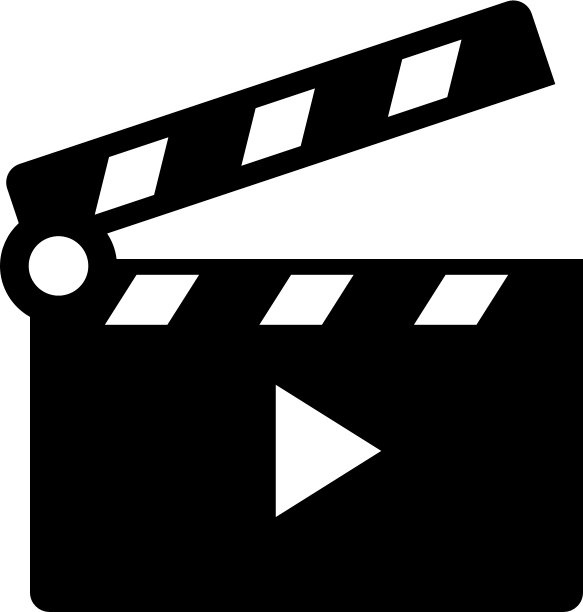 Proiettare il video TOTAL - William Andrew Cardno, 31 mars_VOSTFR (3m50)In seguito, sullo stesso argomento, ecco quanto detto da Yves-Louis Darricarrère, allora direttore del Ramo Esplorazione-produzione.Proiettare il video VF_Elgin_YLD.mp4 (30 secondi)Quindi chiedete: Cosa ricordate di quanto ha detto il responsabile del sito di Elgin sul valore della Sicurezza?In cosa il discorso di Yves-Louis Darricarrère dimostra il radicamento del valore Sicurezza in Total?Lasciate rispondere a tutti e portate la discussione sul valore Sicurezza, se necessario. Quindi fate il collegamento con la slide successiva (slide 7: valore Sicurezza)					20’					00:45Dal gennaio 2016, la Sicurezza assurge a rango di valore. È un cambiamento importante: l'argomento tocca il piano dell'etica, della cultura aziendale.Grazie a questo valore, Total vuole diventare IL riferimento in materia di sicurezza nel settore dell'energia (rispetto ai suoi concorrenti). Total vuole diventare il leader dell'energia responsabile.Insistete su: Il valore può essere radicato alle attività soltanto se viene condiviso. Altrimenti, decidete di non lavorare alla Total.Per aiutarli a radicare questo valore, il gruppo mette a disposizione degli strumenti, che vedremo in dettaglio nel corso di questa formazione.Proiettare la slide 8.Non entrare troppo nel dettaglio delle spiegazioni, insistete sul fatto che alla fine del loro percorso, conosceranno perfettamente tutti questi strumenti.Potete aggiungere a questa lista:- le formazioni sui diversi argomenti legati i rischi dei vostri futuri lavori,- Le riunioni/animazioni di gruppo sugli argomenti H3SE,- Analisi del rischio che permettono di definire le misure che consentono di proteggersi dai pericoli delle vostre attività,- …					5’					00:50Alla fine, del tronco comune generale, verrà richiesto un riscontro sul valore Sicurezza, dopo aver raggiunto una visione globale di tutto ciò che Total mette in opera per radicare questo valore, ne discuteremo dunque insieme in tale occasione.Riepilogo degli obiettivi di questo modulo:Alla fine della sequenza, i partecipanti:Comprendono in cosa la sicurezza per Total è un valore e non semplicemente una priorità (non si possono cambiare i valori, mentre si possono cambiare le priorità).Riescono ad identificare, nelle loro pratiche quotidiane e nel loro ambiente, elementi (artefatti o decisioni, pratiche, modi di fare) che impersonano/testimoniano il valore Sicurezza del gruppo.